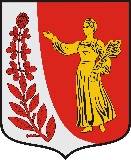 АДМИНИСТРАЦИЯ ПУДОМЯГСКОГО СЕЛЬСКОГО ПОСЕЛЕНИЯ ГАТЧИНСКОГО МУНИЦИПАЛЬНОГО РАЙОНАЛЕНИНГРАДСКОЙ ОБЛАСТИПОСТАНОВЛЕНИЕот  03.05.2024			                                                                                     № 429В соответствии с Федеральным законом от 06.10.2003 № 131-ФЗ «Об общих принципах организации местного самоуправления в Российской Федерации», Постановлением Правительства Ленинградской области от 29.12.2007 №352«Об утверждении Правил охраны жизни  людей на водных объектах Ленинградской области», в целях предупреждения несчастных случаев людей и чрезвычайных ситуаций на водных объектах в летний период 2024 года, администрация Пудомягского сельского поселенияПОСТАНОВЛЯЕТ:1.  В целях обеспечения безопасности людей на водных объектах запретить купание населения в необорудованных водоемах и в местах, где выставлены щиты (аншлаги) с предупреждениями и запрещающими надписями на территории Пудомягского сельского поселения2. Провести осмотр щитов (аншлагов) с предупреждениями и запрещающими надписями на предмет целостности в необорудованных местах для купания, в случае нарушения целостности произвести их ремонт или замену.3. Провести разъяснение и распространение среди населения агитационных материалов по правилам безопасного поведения на водных объектах в летний период 2024 года с целью предотвращения несчастных случаев на воде.4.  Настоящее постановление подлежит опубликованию в газете «Гатчинская правда» и размещению на официальном сайте Пудомягского сельского поселения.5. Настоящее постановление вступает в силу со дня его официального опубликования.	Глава администрацииПудомягского сельского поселения                                                                      С.В.ЯкименкоМорозова М.В. Об обеспечении безопасности людейна водных объектах на территорииПудомягского сельского поселенияв летний период 2024 года